В двух муниципалитетах Аскизского района пройдут досрочные выборы глав.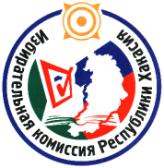 	В Бискамжинском поссовете и в Балыксинском сельсовете Аскизского района назначены досрочные выборы глав муниципальных образований. 	Ранее местные Советы депутатов досрочно прекратили полномочия Дмитрия Васюкова, возглавлявшего Бискамжинский поссовет, и Николая Кискорова, главы Балыксинского сельсовета, на основании поданных ими заявлений. 	Выборы назначены на 29 октября 2017 года, соответствующие решения опубликованы 31 августа 2017 года в газете «Аскизский труженик».    Отдел общественных связей и информации ИК РХ23-94-37